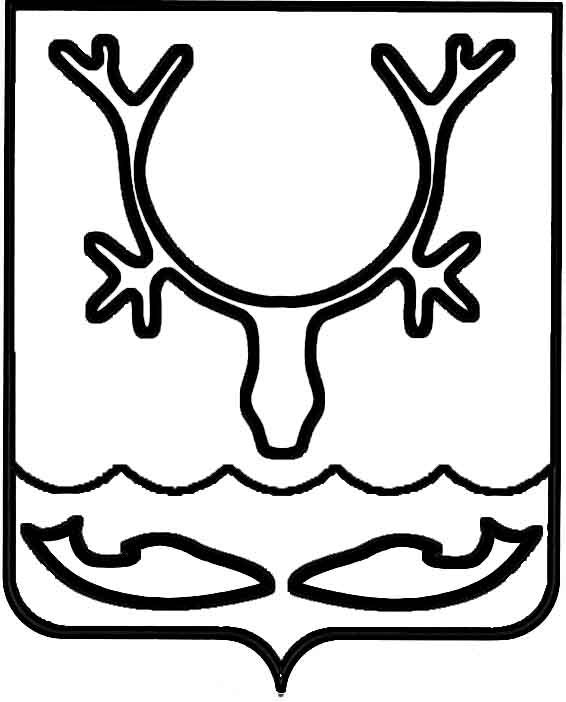 Администрация муниципального образования
"Городской округ "Город Нарьян-Мар"ПОСТАНОВЛЕНИЕО внесении изменений в Положение                   "Об оплате труда работников муниципальных предприятий МО "Городской округ "Город Нарьян-Мар", утвержденное постановлением Администрации МО "Городской округ "Город Нарьян-Мар" от 18.04.2007 № 548В целях приведения нормативного правового акта Администрации муниципального образования "Городской округ "Город Нарьян-Мар" в соответствие 
с действующим законодательством Российской Федерации Администрация муниципального образования "Городской округ "Город Нарьян-Мар"П О С Т А Н О В Л Я Е Т:1. Внести в Положение "Об оплате труда работников муниципальных предприятий МО "Городской округ "Город Нарьян-Мар", утвержденное постановлением Администрации МО "Городской округ "Город Нарьян-Мар" 
от 18.04.2007 № 548 (далее – Положение), следующие изменения.1.1. Пункт 2.2. Положения изложить в следующей редакции:"2.2. Тарифная сетка по оплате труда работников муниципального унитарного предприятия муниципального образования "Городской округ "Город Нарьян-Мар" устанавливается в коллективном договоре и (или) положении об оплате труда.Разряды тарифной сетки по наименованиям должностей и профессий работников дифференцируются в зависимости от квалификации работников 
и сложности выполняемых ими работ в соответствии с Общероссийским классификатором профессий рабочих, должностей служащих и тарифных разрядов (ОКПДТР).".1.2. В абзаце втором пункта 2.4. Положения слова "по согласованию 
с Администрацией муниципального образования "Городской округ "Город 
Нарьян-Мар" исключить.1.3. Пункт 2.5. Положения изложить в следующей редакции:"2.5. Формы и системы оплаты труда работников муниципальных унитарных предприятий, включая размеры доплат и надбавок компенсационного 
и стимулирующего характера, системы премирования устанавливаются коллективным договором, положением по оплате труда, локальными актами муниципальных унитарных предприятий в соответствии с трудовым законодательством, нормативными правовыми актами, содержащими нормы трудового права, настоящим Положением по согласованию с Администрацией муниципального образования "Городской округ "Город Нарьян-Мар".".1.4. Наименование раздела 3 Положения изложить в следующей редакции:"3. Формирование фонда оплаты труда муниципальных унитарных предприятий".1.5. Пункт 3.2. Положения дополнить абзацами следующего содержания:"Штатное расписание утверждается руководителем муниципального унитарного предприятия по согласованию с Администрацией муниципального образования "Городской округ "Город Нарьян-Мар".Годовой фонд оплаты труда муниципальных унитарных предприятий, осуществляющих регулируемые виды деятельности, в том числе в сфере услуг регионального оператора по обращению с твердыми коммунальными отходами, теплоснабжения, водоснабжения, водоотведения, определяется исходя из тарифов 
(на соответствующий период регулирования, в состав которых входят расходы 
на оплату труда), утвержденных органом государственной власти, уполномоченным 
на осуществление тарифного регулирования.".1.6. Дополнить Положение пунктом 3.9. следующего содержания:"3.9. Годовой фонд оплаты труда муниципальных унитарных предприятий 
не может превышать фонд оплаты труда, утвержденный Администрацией муниципального образования "Городской округ "Город Нарьян-Мар" в плане (программе) финансово-хозяйственной деятельности муниципального унитарного предприятия.".2.	Настоящее постановление вступает в силу с 1 января 2024 года и подлежит официальному опубликованию.25.12.2023№1770Глава города Нарьян-Мара О.О. Белак